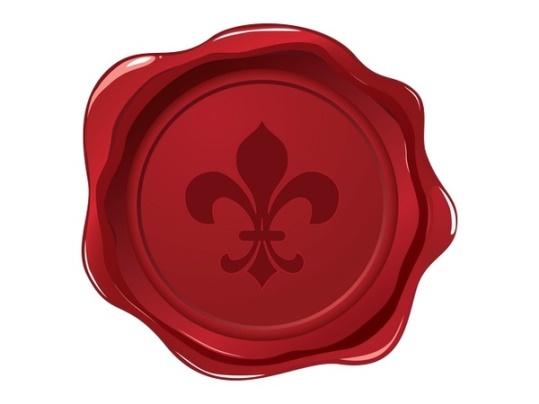 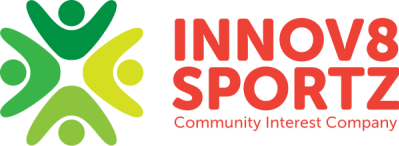 Here’s the deal….You will:Follow the Golden Rules that have been chosen by the group as a whole. Stop what you are doing straight away and quietly listen when asked by Innov8 Sportz Staff.Say please when you ask for something, say thank you when you are given something, say sorry for your mistakes. Keep all play, games, sports and physical activities non-contact. Choose a toy, a game or an activity appropriate for your interests and age.Find a safe space to play where you have enough room and so do the people around you. Avoid playing physical games or activities, such as chase, throwing or catch, indoors while the furniture is out.Look after the toys and equipment, be careful with them and take turns if you need to. Follow the rules of games and sports and be a good sportsman.Stop what you are doing when it is tidy up time and actively help to tidy up.I agree!! Signed by: Here’s the deal….We will:Listen to you.Make sure you always have someone to play with.Treat everyone fairly and by the same rules.Do our best to keep you safe from harm.Say please when we’d like you to do something, say thank you when you are helpful and say sorry if we make a mistake.Always think of what we can do to make your time with us more enjoyable.Recognize and reward good behaviour and extra effort.Help our elected Team Captains to become role models for the other children.Give you some support if you need help.Be kind.We agree!! Signed by:On behalf of all at Innov8 Sportz CIC 